  環球科技大學附設雲林縣私立實習幼兒園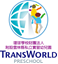 菜單    日期:109年08月03日~109年08月14日餐點內容會視情況彈性調整                                營養師:王秋華  環球科技大學附設雲林縣私立實習幼兒園菜單    日期:109年08月17日~109年08月31日餐點內容會視情況彈性調整                                營養師:王秋華        星  期餐  點        星  期餐  點8/03星期一8/04星期二8/05星期三8/06星期四8/07星期五上午點心上午點心2種以上應時水果2種以上應時水果2種以上應時水果2種以上應時水果2種以上應時水果午餐主食五穀飯五穀飯五穀飯五穀飯炒麵午餐副食滷豆輪番茄炒蛋香芹豆干青菜茄汁雞丁生菜沙拉炒三絲青菜沙茶豬肉乾扁四季豆涼拌豆腐青菜宮保雞丁炒三菇吻仔魚青菜紅蘿蔔肉絲香菇麵午餐湯五行湯榨菜肉絲湯蛤蠣雞湯玉米排骨湯紫菜蛋花湯下午點心下午點心蘿蔔糕湯香菇羹麵吻仔魚粥排骨粥慶生蛋糕果汁        星  期餐  點        星  期餐  點8/10星期一8/11星期二8/12星期三8/13星期四8/14星期五上午點心上午點心2種以上應時水果2種以上應時水果2種以上應時水果2種以上應時水果2種以上應時水果午餐主食五穀飯五穀飯五穀飯五穀飯咖哩飯午餐副食魯豆支炒素捲三色蛋青菜糖醋里肌三色沙拉青菜香煎雞腿炒銀芽青菜蒜泥白肉三色玉米西芹肉絲青菜紅蘿蔔雞肉馬鈴薯洋蔥午餐湯海帶芽蛋花湯大黃瓜湯冬瓜排骨魚丸湯味增湯下午點心下午點心紅豆湯鍋燒意麵皮蛋瘦肉粥鮮味雲吞  廣東粥        星  期餐  點        星  期餐  點8/17星期一8/18星期二8/19星期三8/20星期四8/21星期五上午點心上午點心2種以上應時水果2種以上應時水果2種以上應時水果2種以上應時水果2種以上應時水果午餐主食五穀飯五穀飯五穀飯五穀飯油飯午餐副食滷海帶五彩滑蛋小黃瓜炒磨菇青菜滷豬肉炒什錦青菜香菇滑雞燜菜瓜青菜麻婆豆腐紅蘿蔔炒蛋芹菜炒豆包青菜肉絲香菇午餐湯當歸養生湯金針湯蛤蠣湯玉米濃湯雞茸玉米湯下午點心下午點心南瓜粥牛角麵包牛奶關東煮鮪魚粥切仔麵        星  期餐  點        星  期餐  點8/24星期一8/25星期二8/26星期三8/27星期四8/28星期五8/31星期一上午點心上午點心2種以上應時水果2種以上應時水果2種以上應時水果2種以上應時水果2種以上應時水果午餐主食五穀飯五穀飯五穀飯五穀飯炒飯五穀飯午餐副食素肉燥五彩滑蛋素炒三菇青菜塔香里雞豆皮燴草菇炒菜脯青菜蜜汁燒雞麻油川七馬鈴薯炒肉青菜冬瓜控肉油燜筊白筍青菜玉米粒肉絲高麗菜絲滷豆筋素燒麵腸素炒肉片青菜午餐湯山藥湯紅白蘿蔔湯紫菜蛋花湯紅棗雞湯豆腐雜菜湯蘑菇湯下午點心下午點心全麥吐司麥茶筍香肉粥油豆腐細粉廣東粥排骨粥地瓜粥肉鬆